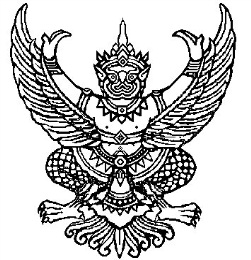 ที่ มท 0820.2/ว 					       กรมส่งเสริมการปกครองท้องถิ่น   							       ถนนนครราชสีมา เขตดุสิต กทม. 10300						        มีนาคม 2562เรื่อง  การตรวจสอบสถานที่กำจัดขยะในพื้นที่ เรียน  ผู้ว่าราชการจังหวัดทุกจังหวัด (ยกเว้นจังหวัดอุบลราชธานี)	ด้วยกรมส่งเสริมการปกครองท้องถิ่นได้รับแจ้งกรณีหนังสือพิมพ์ผู้จัดการออนไลน์ เผยแพร่
เมื่อวันที่ 15 ธันวาคม 2561 ลงข่าวชาวบ้านหวาดวิตกน้ำเสียจากบ่อขยะไหลลงลำน้ำสาธารณะในพื้นที่ตำบลคูเมือง อำเภอวารินชำราบ จังหวัดอุบลราชธานี ซึ่งผู้ตรวจราชการกรมส่งเสริมการปกครองท้องถิ่นร่วมกับท้องถิ่นจังหวัดอุบลราชธานี ได้ลงพื้นที่หาข้อเท็จจริงกรณีดังกล่าว เมื่อวันที่ 16 ธันวาคม 2561 พบว่ามีปัญหาตามที่ราษฎรร้องเรียนแต่ปัญหาดังกล่าวยังไม่ลุกลามมากนัก ซึ่งปัญหาที่พบส่วนใหญ่ คือ ปัญหากลิ่นเหม็นและสิ่งรำคาญ 
เช่น แมลงวัน รวมทั้งปัญหาควันจากโรงงานเผาขยะติดเชื้อ	กรมส่งเสริมการปกครองท้องถิ่นพิจารณาแล้วเห็นว่า เพื่อเป็นการป้องกันไม่ให้เกิดปัญหาในลักษณะดังกล่าว และทำให้การแก้ไขปัญหาขยะในพื้นที่เป็นไปด้วยความเรียบร้อย จึงขอให้จังหวัดแจ้งกำชับองค์กรปกครองส่วนท้องถิ่นทุกแห่งในพื้นที่ให้ความสำคัญในการตรวจสอบสถานที่กำจัดขยะในความรับผิดชอบ และติดตามปัญหา
ที่เกิดจากขยะมูลฝอยอย่างใกล้ชิดเพื่อป้องกันปัญหาไม่ให้ลุกลามต่อไป	 	จึงเรียนมาเพื่อโปรดพิจารณาดำเนินการ 	ขอแสดงความนับถือ                                                   อธิบดีกรมส่งเสริมการปกครองท้องถิ่นกองสิ่งแวดล้อมท้องถิ่น กลุ่มงานสิ่งแวดล้อม
โทร. 0-2241-9000 ต่อ 211๒-๔ โทรสาร 0-2241-2066ว่าที่ ร.ต.ก้องเกียรติ นัยนาประเสริฐ โทร. 08-5788-3497